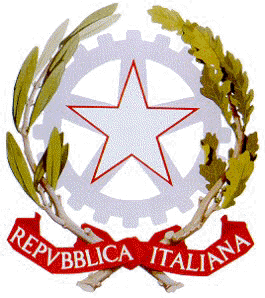 Prot. N. ______Buddusò, ________________AUTORIZZAZIONE USCITE DIDATTICHE/VISITE GUIDATE/VIAGGI DI ISTRUZIONEMODELLO CAl Dirigente Scolasticodell’Istituto Comprensivo Statale ____________________________________________________________________Buddusò (OT)I sottoscritti ___________________________genitori dell'alunn_______________________  __________________________, frequentante la classe ________ sez.____, presa visione del programma della seguente uscita didattica/ visita guidata/viaggio di istruzione:________________________________  che si effettuerà nel/nei giorno/i _______________________________D I C H I A R A N Odi essere a conoscenza e di autorizzare il/la proprio/a figlio/a a parteciparvi,sollevando espressamente la scuola e gli insegnanti accompagnatori da ogniresponsabilità per fatti e/o circostanze che dovessero verificarsi per il mancato rispetto delle disposizioni impartite dalla scuola e/o dagli insegnanti e per gli infortuni derivanti dall'inosservanza di ordini o prescrizioni.FIRMA DEI GENITORI:________________________________________Ministero dell’Istruzione e del meritoISTITUTO COMPRENSIVO STATALE “D. A AZUNI” Buddusò (SS)  Sedi associate di Alà dei Sardi e PattadaCod.Min. SSIC80600X     C.F. 81000450908e-mail  ssic80600x@istruzione.it   pec ssic80600x@pec.istruzione.it tel. 079.714035